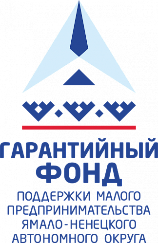 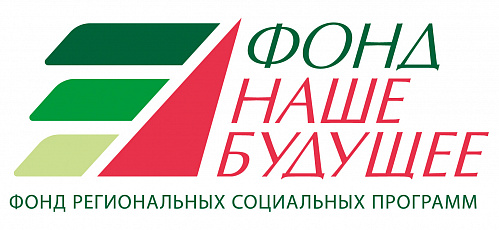  Школа социального предпринимательства	Современные социально – экономические условия диктуют необходимость перехода государственного управления на социально-ориентированные, бережливые, инновационные модели развития территории. Социальные предприниматели являются проводниками перемен в социальном секторе, при этом их успех измеряется не только полученной прибылью, а тем, насколько им удается внести позитивные изменения в качество жизни людей. Используя коммерческие механизмы для удовлетворения социальных потребностей сообщества, они эффективно решают наиболее насущные социальные проблем территории и региона. Увеличение количества социальных предпринимателей способствует росту числа негосударственных поставщиков, ведущих деятельность в соответствии со стандартами оказания социальных услуг на уровне с государственными учреждениями, что, в конечном счете, поднимает качество услуг по сфере в целом.Школа – это уникальная программа, позволяющая потенциальным, начинающим и действующим предпринимателям, социально ориентированным некоммерческим организациям и заинтересованным лицам пройти путь обучения от идеи до готового к реализации социального проекта.Школа социального предпринимательства – практический образовательный курс Лаборатории социального предпринимательства, дочерней структуры Фонда «Наше будущее», помогающий пройти начинающему предпринимателю путь от формирования своей бизнес-идеи до запуска социального бизнеса. 	Программа Школы разработана на базе одиннадцатилетнего опыта Фонда по поддержке и сопровождению социальных предпринимателей в различных регионах России, а также практическом опыте проведения очных и заочных Школ социального предпринимательства в различных регионах страны. На базе данной программы в 2014-2017 гг. образовательные курсы проводились и проходят в 5 регионах России, в них приняли участие более 1000 начинающих социальных предпринимателей.Ожидаемые результаты – начало слушателями Школы собственного социального бизнеса. Проработка проекта от формирования идеи своего социального предприятия до начала операционной деятельности. Подготовка бизнес-плана для презентации его потенциальным инвесторам.Формат проведения – очное обучение, предполагающее:- Первичную встречу-знакомство экспертов с потенциальными тренерами; - 6 двухдневных образовательных сессий (144 ак. часа занятий);- Индивидуальные консультации с тренерами курса (4 часа на каждого слушателя);- Итоговый экзамен в формате защиты своих социально-предпринимательских проектов.Количество участников – не более 25 человек.Место проведения: г. Ноябрьск.Программа Школы:Модератор:    Беседина Оксана Сергеевна - директор Центра инновации социальной сферы Гарантийного фонда поддержки малого предпринимательства Ямало-Ненецкого автономного округа.Тематика (наименование) мероприятияКоличество проведенных   мероприятийКоличество академических часов одного мероприятияДата проведения Понятие и примеры социального предпринимательства1 (очно)813.10.2018Идея социального предпринимательства.1 (очно)814.10.2018Бизнес возможность и теория изменений1 (очно) 820.10.2018Бизнес-Модель социального предпринимательства1 (очно) 821.10.2018Юридические аспекты деятельности социального предпринимательства1 (очно)827.10.2018Маркетинг для социального предпринимательства1 (очно)828.10.2018Бизнес-планирование для социального предпринимательства1 (очно)803.11.2018Источники финансирования социального предпринимательства1 (очно)804.11.2018Управление персоналом в социальном предпринимательстве1 (очно)817.11.2018Оценка социального воздействия1 (очно)818.11.2018Презентация социального проекта1 (очно)824.11.2018Ораторское искусство1 (очно)825.11.2018Подведение итогов1 (очно)809.12.2018Закрытие1 (очно) 810.12.2018